jueves05de eneroSegundo de PrimariaLengua Materna(clase bilingüe)El día y la nocheAprendizaje esperado: horario y escritura de los días de la semana.Énfasis: reconocimiento de las expresiones del tiempo del día y la noche para la organización de actividades diarias.¿Qué vamos a aprender?Aprenderás a diferenciar los momentos del día y la noche para organizar tus actividades.¿Recuerdas que aprendiste en la sesión anterior?, ¿Recuerdas cómo anotaste fechas importantes para no olvidarlas?Aprenderás a elaborar tu horario que te permitirán planificar y aprovechar mejor su tiempo. Seguirás conociendo sobre los días de la semana.Recordarás que medir y nombrar el tiempo es muy importante para organizar tus actividades, durante los años, los meses, las semanas.Aprenderás a escribir en Lengua Indígena hñähñu.¿Qué hacemos?Necesitas hojas de papel, lápices de colores, tijeras y cinta adhesiva.Lo más importante es que escuches cómo se pronuncian y escriben los días en la lengua indígena hñähñu, para ello en el programa televisivo la profesora Carolina Paredes Hernández, estará hablando en esta lengua y escribirá los nombres de días, algunas características propias de los hñähñu, que explicará.¿Tienes algún día que te guste más que los otros? ¿Por qué lo prefieres? A lo largo de la semana, los pueblos indígenas llevan a cabo actividades que distinguen a cada comunidad. La geografía, la lengua, las costumbres, las festividades y la organización económica determinan estas actividades.Para los hñähñu existe una clara división entre el día y la noche, misma que se evidencia en los nombres que se le otorgan a cada una de estas fases.A continuación te mostramos una tabla con un ejemplo, para que puedas llenarla con tus actividades diarias, recuerda que es muy importante colocar a las actividades correspondientes al programa APRENDE EN CASA, puedes usar su creatividad para iluminar y diseñar tus horarios.Debes hacerte cargo de tus responsabilidades, pero también debes contar con momentos de juego y descanso e incluye en los horarios algunas pausas.El reto de hoy:Elaborar tu horario con tus actividades diarias de la semana.La escritura de los días brinda la posibilidad de organizar tu tiempo y aprovechar mejor cada hora.¡Buen trabajo!Gracias por tu esfuerzo.Para saber más:Lecturas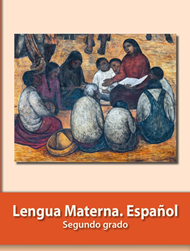 https://libros.conaliteg.gob.mx/P2ESA.htmDomingoLunesMartesMiércolesJuevesViernesSábadoHyats’i (Clarear el día)6-7 amAyudar en la casa (acarreo de agua, ir al molino, recolectar los alimentos).Mfaxte Xudi (Mañana) 9-11 amAprende en casa.Nxadi Made mpa (medio día)Descanso, haciendo otras actividades Tsaya.Ndee (Tarde) Juegan a las canicas, la pelota con sus vecinos‘ñeni Nxui (Noche) Reunión familiar para platicar las actividades del día y descanso.ähä